Πρόσκληση σε τηλε-ημερίδα            Αγαπητές/οι Συνaδέλφισσες, φοιΤο ΠΕ.Κ.Ε.Σ Θεσσαλίας δια της Συντονίστριας Εκπαιδευτικού Έργου, στο πλαίσιο των αρμοδιοτήτων της και της στήριξης του εκπαιδευτικού έργου των Νηπιαγωγών, σας προσκαλούν  σε τηλε-ημερίδα, με θέμα:« Η προσέγγιση STEAM στην Προσχολική Αγωγή, μέσω σχεδίων Erasmus και e Twinning έργων»Η τηλε-ημερίδα, θα πραγματοποιηθεί, σύμφωνα με το παρακάτω πρόγραμμα, με τη χρήση του λογισμικού Cisco Webex  του Πανελλήνιου Σχολικού Δικτύου, τη Δευτέρα 15 Φεβρουαρίου 2021, και ώρα 18:00-20:30. Για να συνδεθείτε πατήστε  στο σύνδεσμο: https://minedu-primary2.webex.com/meet/ekotrΠαρακαλούμε, να ενημερωθούν όλοι οι Συνάδελφοι  και να τους δοθεί ο Σύνδεσμος, έτσι ώστε να συμμετάσχουν στη τηλε-ημερίδα.Ευανθία Κοτρώτσιου                                                   Βασίλειος  ΚωτούλαςΣΕΕ Προσχολικής                                                         Οργανωτικός Συντονιστής ΠΕΚΕΣ  Θεσσαλίας                                                          ΠΕΚΕΣ Θεσσαλίας ΠΡΟΓΡΑΜΜΑΔΕΥΤΕΡΑ 15-2-202118.00-18.20  ΧαιρετισμοίΚοτρώτσιου Ευανθία Σ.Ε.Ε « Η προσέγγιση STE(A)M στην Προσχολική Αγωγή»18.20 -19.00Μαγκιώση Άννα,  Νηπιαγωγείο Ριζαριού Τρικάλων,"ICT, STEΑM and robotics in preschool education: A more attractive way for learning" Σχέδιο Erasmus +19.00 -19.20  Λούβρης Άρης, Εκπρόσωπος Οργανισμού Εκπαιδευτικής Ρομποτικής και Επιστήμης WRO Hellas,«Προσεγγίζοντας το STEMέλλον από το Νηπιαγωγείo»19 .20- 19.40 Μήνογλου Μαρία, 5o Νηπιαγωγείο Ξάνθης “One step recycling, one step STEM”  19.40 -19.55Σπαθάρα Νίκη,  25o Νηπιαγωγείο Λάρισας STEM with animals 19.55 -20.15Βουδούρη Γεωργία, 4o Νηπιαγωγείο Διδυμοτείχου STEAM in my kitchen 20.00 -20.30  Υποβολή ερωτήσεων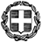 ΕΛΛΗΝΙΚΗ ΔΗΜΟΚΡΑΤΙΑΥΠΟΥΡΓΕΙΟ ΠΑΙΔΕΙΑΣ ΚΑΙ ΘΡΗΣΚΕΥΜΑΤΩΝΠΕΡΙΦΕΡΕΙΑΚΗ Δ/ΝΣΗ Π/ΘΜΙΑΣ &Δ/ΘΜΙΑΣ ΕΚΠ/ΣΗΣ ΘΕΣΣΑΛΙΑΣΠΕΡΙΦΕΡΕΙΑΚΟ ΚΕΝΤΡΟ ΕΚΠΑΙΔΕΥΤΙΚΟΥΣΧΕΔΙΑΣΜΟΥ (ΠΕ.Κ.Ε.Σ.) ΘΕΣΣΑΛΙΑΣΤαχ. Δ/νση      : Ηπείρου &Ανθ. ΓαζήΤαχ. Κώδικας  : 412 22 ΛάρισαΤηλέφωνο       : 2410619344 Πληροφορίες: Ευανθία Κοτρώτσιουe-mail: pekes@thess.pde.sch.grΔικτ. τόπος: http://pekesthess.sites.sch.grΛάρισα, 9-2-2021Α.Π:152Προς: Τα Νηπιαγωγεία ν. Λάρισας, Τρικάλων, Καρδίτσας  παιδαγωγικής ευθύνης κ. Κοτρώτσιου ΕυανθίαςΚοιν: Περιφερειακή Δ/νση Α/θμιας και Δ/θμιας Εκπ/σης Θεσσαλίας. 